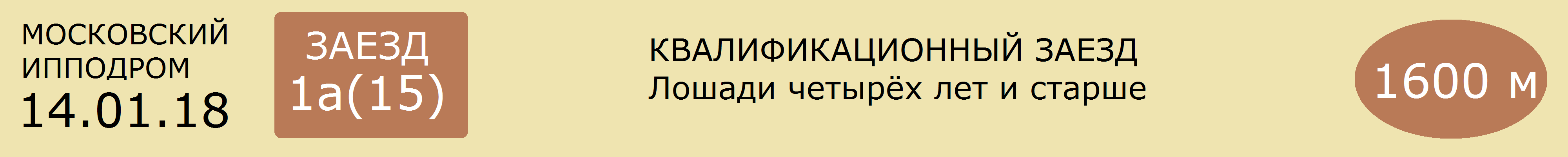 1  АЦИОЛА - гн.коб.рус. (Сивил Экшн - Античная)      А.А.Казакова(в аренде у ООО "ИНТЕРВАЛ")      2.07,9      [365дн. 9: 0 1 2 3]     28 т/о  Мн С.М.ПУПКО  [365дн. 101: 6 13 22]26.11.17  694  снята05.08.17  437  2.07,9(4)           С.М.Пупко                   Липучий 2.06,0 - Фифа - Рафаэль16.07.17  391  2.08,7(3)           С.М.Пупко                   Беккер А 2.06,6 - Автограф - Ациола09.07.17  371  снята                        25.06.17  324  2.11,3(4)           С.М.Пупко                   Партизанка Лок 2.09,9 - Чунга Чанга - Рокки Чип Рм______________________________________________________________________________________2  КИМБЕРЛИТ - сер.жер. р.2011 г. (Биатлон - Казна)      Ф.Р.Комарова (р.в ОАО "Московский конзавод №1")      2.05,4      [365дн. 9: 0 2 1 1]     28 т/о  Мн И.В.КОЛОМЕЕЦ  [365дн. 76: 5 10 13]07.01.18  1      снят24.09.17  570  4.32,0(4)           С.М.Пупко                   Повелитель Хан 4.19,0 - Жетон - Крещатик16.09.17  547  2.09,0(2)           С.М.Пупко                   Бридж 2.08,3 - Кимберлит - Полонез Звенигород03.09.17  509  2.08,0(5)           И.В.Коломеец             Оригинал 2.04,9 - Колокольчик - Оливер29.07.17  419  2.12,2(7)           И.В.Коломеец             Крикет 2.04,0 - Колокольчик - Бруклин______________________________________________________________________________________3  ОКЕЙ РМ - кар.жер.рус. (Эвен Беттер Оддс - Оксигенация)      ОАО «АПО »Дружба" Липецкая обл. (р.в ОАО ПКЗ им.В.И.Чапаева)      2.02,3 Казань [365дн. 0: 0 0 0 0]     3 т/о   Мн О.Б.ИСАЕВА  [365дн. 100: 31 24 11]______________________________________________________________________________________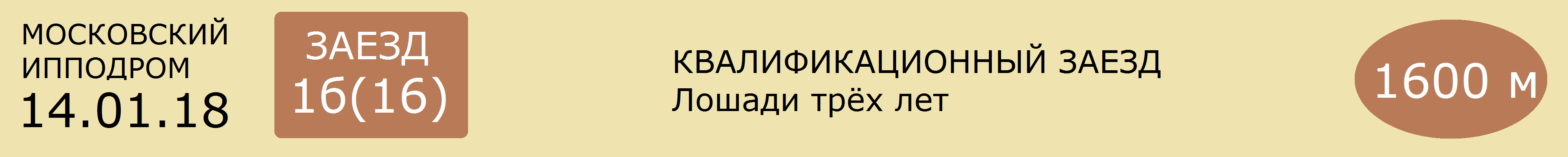 1  МУДРЕЦ ЛОК - гн.жер.фр. (Дрим Векейшен - Марсиглиана)      М.А.Тынянова (р.в ЗАО «Конный завод Локотской»)            [365дн. 0: 0 0 0 0]     11 т/о  Мн В.П.КОНДРАТЮК  [365дн. 80: 21 21 13]_____________________________________________________________________________________2  ТОРПЕДА ЛОК - рыж.коб. (Прогноз - Таврика)      Ю.Ю.Дробышевской (р.в ЗАО "Конный завод Локотской")      2.38,9      [365дн. 1: 0 0 0 0]     25 т/о  2к Ю.Ю.ДРОБЫШЕВСКАЯ  [365дн. 60: 9 7 7]02.09.17  507  2.38,9(5)           Ю.Ю.Дробышевская     Вспыльчивая 2.25,7 - Бастион Чн - Леонила12.08.17  448  2.46,0(6)кв.      Ю.Ю.Дробышевская07.05.17  204  2.47,9(6)кв.      Ю.Ю.Дробышевская______________________________________________________________________________________3  ФАНДОРИН ЛОК - т.-гн.жер.фр. (Китко - Ревюз де Карель)      Я.М.Петрова      2.26,3      [365дн. 2: 0 0 0 1]     25 т/о  3к Е.Д.ЧЕРЕПАНОВА  [365дн. 12: 0 0 3]30.09.17  574  снят                                16.09.17  548  2.26,3(4)           О.М.Манторова           Авангард Лок 2.16,6 - Брусника - Страна Любви03.09.17  508  2.34,5(9)пр.      О.М.Манторова           Фэйс 2.17,0 - Пьяченца - Авангард Лок12.08.17  448  2.39,1(5)кв.      О.М.Манторова07.05.17  202  2.49,9(7)кв.      О.М.Манторова______________________________________________________________________________________4  ДИМОН - т.-сер.жер. (Империал - Двухрядка)      В.Я.Панченко(в аренде у ООО «Поворот В.П.»)      2.29,1      [365дн. 5: 0 0 0 1]     17 т/о  Мн А.А.ПЛЕССЕР  [365дн. 39: 2 0 2]03.12.17  717  снят                                        07.10.17  594  2.35,0(6)пр.      И.Р.Хурамшин             Отступ 2.27,4 - Лабаз - Бастион Чн23.09.17  564  (5)                    И.Р.Хурамшин             Кадетка 2.25,6 - Победоносец - Форпост Чн10.09.17  530  2.29,1(4)           И.Р.Хурамшин             Лаверна 2.22,3 - Покорная - Победа12.08.17  450  2.36,3(5)           И.Р.Хурамшин             Помпея 2.28,1 - Иридий - Меркурий______________________________________________________________________________________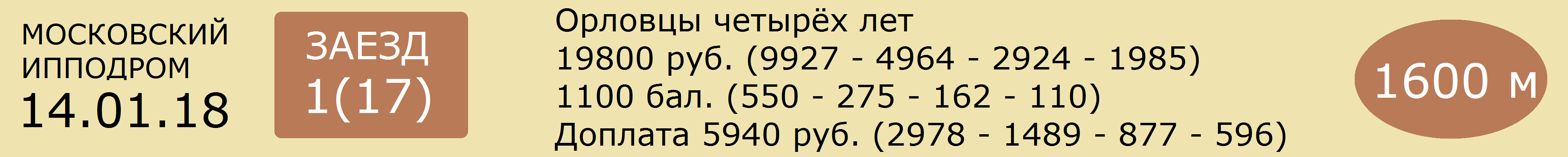 1  ГЛУБИНКА  20  сер.коб. (Куплет - Голубка)      ООО "Кушумский конный завод"      2.12,6      [365дн. 20: 2 2 4 6]    17 т/о  3к Ш.М.ШАРИПОВ30.12.17  761  2.17,2(4)           Ш.М.Шарипов               Курс 2.13,3 - Пальма - Нальчик10.12.17  724  2.15,2(7)г.к с.   Ш.М.Шарипов               Жизнелюб 2.13,8 - Психология - Заповедная26.11.17  699  2.12,6(4)           Ш.М.Шарипов               Курс 2.10,4 - Психология - Фижма19.11.17  693  2.15,4(3)           Ш.М.Шарипов               Жизнелюб 2.14,9 - Колизей - Глубинка05.11.17  666  2.17,9(6)           Н.А.Плессер               Пунш 2.11,8 - Пальма - Медальон______________________________________________________________________________________2  БРИАНА  2.8  гн.коб. (Раунд - Богема)      И.И.Алексеева (р.в ОАО "Московский конный завод №1")      3.15,7-2400 [365дн. 10: 3 0 2 0]    20 т/о  Мн А.П.ГРИШИН  [365дн. 64: 16 11 10]24.12.17  744  2.16,0(1)кв.      А.П.Гришин06.08.17  440  3.15,7(1)           А.П.Гришин                 Бриана 3.15,7 - Золотая - Пальма22.07.17  397  2.12,4(8)           А.П.Гришин                 Гепарин 2.07,8 - Золотая - Пластика08.07.17  357  2.23,8(7)           А.П.Гришин                 Глубинка 2.18,3 - Белужник - Соболь04.06.17  289  2.13,5(7)           А.П.Гришин                 Легионер 2.10,2 - Оружейница - Гепарин______________________________________________________________________________________3  КОЛИЗЕЙ  2.8  сер.жер. (Заветный - Капелла)      С.А.Матвеева (р. в Хреновском кз)      2.10,9      [365дн. 16: 5 2 1 2]    12 т/о  Мн С.А.МАТВЕЕВ  [365дн. 122: 16 19 20]30.12.17  761  2.25,8(7)пр.      С.А.Матвеев               Курс 2.13,3 - Пальма - Нальчик17.12.17  739  2.16,5(1)           С.А.Матвеев               Колизей 2.16,5 - Пальма - Фижма03.12.17  710  2.14,7(3)           С.А.Матвеев               Пунш 2.11,8 - Нальчик - Колизей19.11.17  693  2.15,1(2)           С.А.Матвеев               Жизнелюб 2.14,9 - Колизей - Глубинка12.11.17  671  2.21,2(6)л.сб.   С.А.Матвеев               Курс 2.13,2 - Бриг - Фижма______________________________________________________________________________________4  ПСИХОЛОГИЯ  3.4  сер.коб. (Ликвидатор - Прыжковая)      ООО "Анненка" (р.в АО "Конезавод "Новотомниково")      2.10,4      [365дн. 21: 3 6 3 3]    17 т/о  Мн Н.А.ПЛЕССЕР  [365дн. 68: 10 16 10]24.12.17  753  2.13,6(5)пр.      Н.А.Плессер               Жизнелюб 2.12,8 - Белужник - Бриг10.12.17  724  2.13,8(2)           Н.А.Плессер               Жизнелюб 2.13,8 - Психология - Заповедная26.11.17  699  2.11,2(2)           Н.А.Плессер               Курс 2.10,4 - Психология - Фижма15.10.17  622  3.27,5(2)           Н.А.Плессер               Жизнелюб 3.27,1 - Психология - Пунш08.10.17  606  2.11,6(5)           Н.А.Плессер               Гепарин 2.10,4 - Колизей - Легионер______________________________________________________________________________________5  МЕДАЛЬОН  3.4  сер.жер. (Попрёк - Мелодия)      И.А.Паламарчук (р.в ОАО "Хреновской конный завод")      2.09,7      [365дн. 12: 2 2 2 3]    15 т/о  2к С.Е.ТРУФАНОВ  [365дн. 109: 18 18 14]03.12.17  710  2.17,5(4)пр.      С.Е.Труфанов             Пунш 2.11,8 - Нальчик - Колизей19.11.17  691  2.15,1(2)           С.Е.Труфанов             Пунш 2.14,9 - Медальон - Нальчик05.11.17  666  2.13,2(3)           С.Е.Труфанов             Пунш 2.11,8 - Пальма - Медальон15.10.17  622  3.28,3(4)           С.Е.Труфанов             Жизнелюб 3.27,1 - Психология - Пунш01.10.17  581  2.10,5(4)           С.Е.Труфанов             Нальчик 2.07,8 - Пунш - Пластика______________________________________________________________________________________0  ЛУКАВЫЙ - сер.жер. (Вулкан - Листовка)      ООО «Конный завод Чесменский» (в аренде у В.Н.Сергеева)      2.05,0 Раменское [365дн. 1: 0 0 0 0]       Мн В.Н.СЕРГЕЕВ  [365дн. 1: 0 0 0]07.01.18  14    2.18,8(5)           В.Н.Сергеев               Пустыня 2.13,7 - Пунш - Нальчик______________________________________________________________________________________Прогноз сайта ОБегахФавориты: 2, 3 - 4(№) Лошадь - Вероятность победы (%)2  БРИАНА - 27%,3  КОЛИЗЕЙ - 27%,4  ПСИХОЛОГИЯ - 22%,5  МЕДАЛЬОН - 20%,1  ГЛУБИНКА - 4%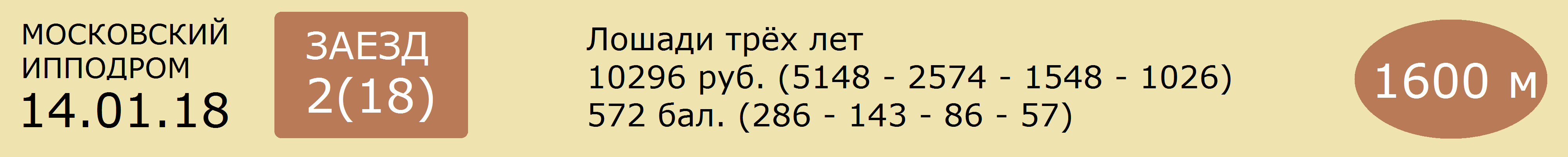 1  ВЛАСТЬ  8  гн.коб.рус. (Трисептуал - Верста)      ООО «Еланский конный завод»      2.26,1      [365дн. 10: 0 0 0 0]    12 т/о  3к О.В.МАЛЫШЕВА  [365дн. 56: 1 12 7]30.12.17  758  2.26,1(6)           О.В.Малышева             Аберкромби Аш 2.21,8 - Рататуй Рм - Лаванда24.12.17  745  2.32,8(8)           О.В.Малышева             Фэйс 2.16,7 - Гурзуф Син - Дебют Кави10.12.17  730  2.36,0(5)           О.В.Малышева             Сид 2.19,9 - Феррара Лок - Аберкромби Аш03.12.17  707  2.39,2(2)кв.       О.В.Малышева12.11.17  670  съех.                 О.В.Малышева             Ганнибал Гур 2.28,1 - Стрекоза - Габи Гросс______________________________________________________________________________________2  ПОРОДА  7.5  кар.коб.ам. (Рейнсмен Гановер - Пайн Опера)      Ю.В.Урабасова (р.в ООО «Роща»)      2.27,1      [365дн. 1: 0 0 0 0]     8 т/о   Мн А.В.ТРУТНЕВ  [365дн. 31: 0 3 9]07.01.18  12    2.41,3(7)           А.Г.Несяев                 Господин Лок 2.23,0 - Чесма Лок - Феррара Лок03.12.17  707  2.27,1(1)кв.      А.Г.Несяев______________________________________________________________________________________3  ФАСТ ТРОТ А  8  св.-гн.жер.рус. (Тзи Тэкс Коллектор - Фаворитка)      М.В.Воробьевой (р.в ООО «Алексинский конный завод»)      2.27,4      [365дн. 1: 0 0 0 0]     25 т/о  2к С.Д.ГАВРИЛОВ  [365дн. 96: 5 12 14]30.12.17  758  2.27,4(8)           С.Д.Гаврилов             Аберкромби Аш 2.21,8 - Рататуй Рм - Лаванда05.11.17  656  2.37,0(1)кв.      С.Д.Гаврилов______________________________________________________________________________________4  НЕФЕРТИТИ  40  гн.коб.рус. (Маскл Мемори - Надежда)      А.Е.Калиненкова      2.34,6      [365дн. 6: 0 0 0 1]     22 т/о  3к И.Ю.КУЦЁ  [365дн. 41: 1 2 7]30.12.17  762  2.34,6(9)           И.Ю.Куцё                     Мун Лайт Рм 2.21,2 - Брусника Чапай10.12.17  730  2.37,2(6)           И.Ю.Куцё                     Сид 2.19,9 - Феррара Лок - Аберкромби Аш26.11.17  695  2.38,2(6)           И.Ю.Куцё                     Суздаль 2.17,3 - Феррара Лок - Норд Слай12.11.17  670  2.42,3(4)           И.Ю.Куцё                     Ганнибал Гур 2.28,1 - Стрекоза - Габи Гросс22.10.17  633  2.37,7(10)          И.Ю.Куцё                     Флавия Тэйк Олл 2.11,4 - Гольф Син - Суздаль______________________________________________________________________________________5  ГАБИ ГРОСС  75  гн.коб.рус. (Главком - Герань)      ООО Агрокомплекс «Конезавод »Самарский" (р.у С.Г.Арбузова)      2.42,2      [365дн. 2: 0 0 1 0]     23 т/о  2к О.А.ХОЛИНА  [365дн. 44: 0 1 2]19.11.17  687  2.44,0(5)           О.А.Холина                 Здесь И Сейчас Рм 2.23,1 - Сагайдачный - Карнавальная Ночь Рм12.11.17  670  2.42,3(3)           О.А.Холина                 Ганнибал Гур 2.28,1 - Стрекоза - Габи Гросс29.10.17  642  2.42,2(2)кв.      О.А.Холина______________________________________________________________________________________6  РОСПИСЬ РМ  3.1 гн.коб.рус. (Пайн Чип - Роса)      ОАО ПКЗ им. В.И.Чапаева (в аренде у М.В.Козлова)      2.22,6      [365дн. 8: 0 0 1 3]     6 т/о   2к Ю.Ю.ДРОБЫШЕВСКАЯ  [365дн. 60: 9 7 7]30.12.17  758  2.22,6(4)           Ю.Ю.Дробышевская     Аберкромби Аш 2.21,8 - Рататуй Рм - Лаванда17.12.17  736  2.25,7(5)           Ю.Ю.Дробышевская     Удачный Выбор 2.20,4 - Рататуй Рм - Аберкромби Аш03.12.17  711  2.28,8(7)           Ю.Ю.Дробышевская     Монополистка 2.16,9 - Брусника - Любимец19.11.17  687  2.30,5(4)           Ю.Ю.Дробышевская     Здесь И Сейчас Рм 2.23,1 - Сагайдачный - Карнавальная Ночь Рм05.11.17  665  2.34,7(4)           Ю.Ю.Дробышевская     Дебют Кави 2.26,3 - Удачный Выбор - Сагайдачный______________________________________________________________________________________7  РАТАТУЙ РМ  1.66  т.-гн.жер.рус. (Нансачтинг - Ростовчанка)      А.Г.Несяева (р.в ФГУП ПКЗ им.В.И.Чапаева)      2.21,2      [365дн. 3: 0 2 0 0]     8 т/о   Мн А.Г.НЕСЯЕВ  [365дн. 126: 45 27 13]30.12.17  758  2.22,2(2)           А.Г.Несяев                 Аберкромби Аш 2.21,8 - Рататуй Рм - Лаванда17.12.17  736  2.21,2(2)           А.Г.Несяев                 Удачный Выбор 2.20,4 - Рататуй Рм - Аберкромби Аш12.11.17  668  2.35,3(1)кв.      А.Г.Несяев05.08.17  435  2.21,4(5)           А.Г.Несяев                 Визирь Лок 2.18,4 - Чапай - Гольф Син03.06.17  273  2.28,7(2)кв.      А.Г.Несяев______________________________________________________________________________________Прогноз сайта ОБегахФавориты: 7 - 6 - 2(№) Лошадь - Вероятность победы (%)7  РАТАТУЙ РМ - 45%,6  РОСПИСЬ РМ - 24%,2  ПОРОДА - 10%,1  ВЛАСТЬ - 9%,3  ФАСТ ТРОТ А - 9%,4  НЕФЕРТИТИ - 2%,5  ГАБИ ГРОСС - 1%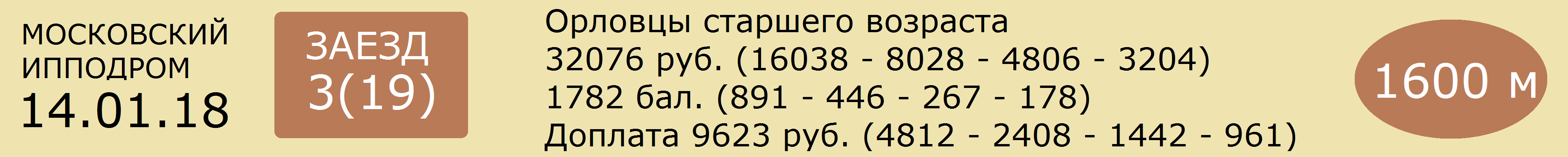 1  ФЛАВИЙ  15  гн.жер. р.2013 г. (Лотос - Фемида)      А.П.Черкасова (р.у К.Н.Мельникова)      2.11,6      [365дн. 10: 0 0 0 0]    25 т/о  2к С.Д.ГАВРИЛОВ  [365дн. 96: 5 12 14]07.01.18  5      2.16,5(5)           С.Д.Гаврилов             Лирик 2.12,7 - Трюфель - Застой24.12.17  750  2.11,6(6)           С.Д.Гаврилов             Полкан 2.08,8 - Кипарис - Финикиец Бруклин17.12.17  741  2.15,8(6)           С.Д.Гаврилов             Карт Бланш 2.11,9 - Кипарис - Лирик10.12.17  728  2.18,2(6)           С.Д.Гаврилов             Урал 2.14,6 - Кипарис - Полкан03.12.17  709  2.20,4(6)           С.Д.Гаврилов             Крикет 2.08,6 - Урал - Лирик______________________________________________________________________________________2  КИПАРИС  2.5  вор.жер. р.2013 г. (Переплет - Кэт)      Ю.Я.Есина (р. у В.Я.Панченко)      2.05,9 Раменское [365дн. 23: 6 4 4 0]    8 т/о   2к Н.С.МАЛЬЦЕВА  [365дн. 41: 11 6 6]24.12.17  750  2.09,1(2)           Н.С.Мальцева             Полкан 2.08,8 - Кипарис - Финикиец Бруклин17.12.17  741  2.13,2(2)           Н.С.Мальцева             Карт Бланш 2.11,9 - Кипарис - Лирик10.12.17  728  2.14,6(2)           Н.С.Мальцева             Урал 2.14,6 - Кипарис - Полкан19.11.17  690  2.13,3(3)           Н.С.Мальцева             Бридж 2.12,9 - Урал - Кипарис12.11.17  675  2.13,0(1)           Н.С.Мальцева             Кипарис 2.13,0 - Трюфель - Пафос______________________________________________________________________________________3  ЛИРИК  2.5  вор.жер. р. 2012 г. (Клиент - Лапландия)      К.А.Кнорра (р.в Чесменском к-з)      2.05,4      [365дн. 28: 2 5 5 6]    5 т/о   3к В.В.ТАНИШИН  [365дн. 54: 6 7 8]07.01.18  5      2.12,7(1)           В.В.Танишин               Лирик 2.12,7 - Трюфель - Застой24.12.17  750  2.10,8(5)           В.В.Танишин               Полкан 2.08,8 - Кипарис - Финикиец Бруклин17.12.17  741  2.13,8(3)           В.В.Танишин               Карт Бланш 2.11,9 - Кипарис - Лирик03.12.17  709  2.11,8(3)           В.В.Танишин               Крикет 2.08,6 - Урал - Лирик26.11.17  696  2.08,9(6)           В.В.Танишин               Пафос 2.06,9 - Финикиец - Застой______________________________________________________________________________________4  ТРЮФЕЛЬ  8  кр.-сер.жер. р. 2012 г. (Фаворит - Тусовка)      Чесменского к-з(в аренде у В.А.Шеховцова)      2.07,0      [365дн. 25: 0 4 5 3]    31 т/о  2к О.В.ШЕХОВЦОВА  [365дн. 55: 2 2 3]07.01.18  5      2.12,9(2)           О.В.Шеховцова           Лирик 2.12,7 - Трюфель - Застой30.12.17  757  2.14,5(4)           В.А.Шеховцов             Папоротник 2.10,9 - Урал - Пафос17.12.17  741  2.16,0(7)           О.В.Шеховцова           Карт Бланш 2.11,9 - Кипарис - Лирик10.12.17  728  2.19,9(8)           В.А.Шеховцов             Урал 2.14,6 - Кипарис - Полкан03.12.17  709  2.12,9(4)           В.А.Шеховцов             Крикет 2.08,6 - Урал - Лирик______________________________________________________________________________________5  ЗАСТОЙ  6  гн.жер. р. 2009 г. (Трафарет - Заявка)      В.А.Шеховцова (р. в Чесменском к-з)      2.04,4 Раменское [365дн. 30: 3 1 7 5]    31 т/о  1к В.А.ШЕХОВЦОВ  [365дн. 156: 9 12 26]07.01.18  5      2.13,1(3)           В.А.Шеховцов             Лирик 2.12,7 - Трюфель - Застой24.12.17  750  2.11,9(7)           О.В.Шеховцова           Полкан 2.08,8 - Кипарис - Финикиец Бруклин10.12.17  725  2.11,3(5)           В.А.Шеховцов             Барышник 2.06,2 - Финист - Крикет26.11.17  696  2.08,3(3)           В.А.Шеховцов             Пафос 2.06,9 - Финикиец - Застой19.11.17  690  2.14,1(4)           В.А.Шеховцов             Бридж 2.12,9 - Урал - Кипарис______________________________________________________________________________________6  ПАВЛИН  5.4  рыж.жер. р. 2012 г. (Люблин - Паллада)      ООО "Кушумский конный завод" (в аренде у С.В.Ростовщикова)       2.06,7      [365дн. 0: 0 0 0 0]        Мн С.В.РОСТОВЩИКОВ03.08.16  470  2.10,5(2)           И.И.Исаев                   Парфия 2.09,3 - Павлин - Трюфель17.07.16  423  2.06,7(7)           И.И.Исаев                   Крещатик 2.03,3 - Бруклин - Кок19.06.16  347  2.06,8(6)           И.И.Исаев                   Моя Память 2.03,8 - Кавычка - Оригинал15.05.16  260  2.08,7(7)           О.Б.Исаева                 Боярышник 2.05,2 - Оригинал - Крещатик01.05.16  228  2.06,9(3)           О.Б.Исаева                 Крещатик 2.06,1 - Оригинал - Павлин______________________________________________________________________________________Прогноз сайта ОБегахФавориты: 2, 3 - 6(№) Лошадь - Вероятность победы (%)2  КИПАРИС - 30%,3  ЛИРИК - 30%,6  ПАВЛИН - 14%,5  ЗАСТОЙ - 12%,4  ТРЮФЕЛЬ - 9%,1  ФЛАВИЙ - 5%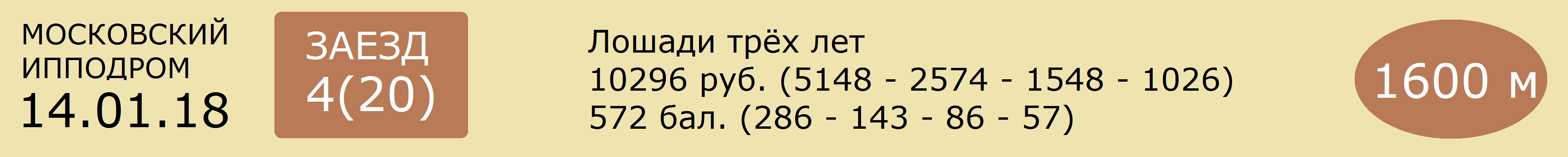 1  СУЗДАЛЬ  6  гн.жер.ам. (Зугин - Саусвинд Нова)      Г.В.Неясова (р.в ООО "Злынский конезавод")      2.17,3      [365дн. 12: 1 0 1 1]    5 т/о   3к В.В.ТАНИШИН  [365дн. 54: 6 7 8]30.12.17  762  2.29,6(7)           В.В.Танишин               Мун Лайт Рм 2.21,2 - Брусника Чапай26.11.17  695  2.17,3(1)           В.В.Танишин               Суздаль 2.17,3 - Феррара Лок - Норд Слай12.11.17  680  2.27,6(6)           В.В.Танишин               Гольф Син 2.17,7 - Гурзуф Син - Сид22.10.17  633  2.21,3(3)           В.К.Танишин               Флавия Тэйк Олл 2.11,4 - Гольф Син - Суздаль08.10.17  598  2.21,8(5)           В.К.Танишин               Аксиома 2.15,7 - Господин Лок - Удачный Выбор______________________________________________________________________________________2  ЧАПАЙ  5  т.-гн.жер.рус. (Чилдресс Гановер - Паджера)      А.Ю.Киселевой (р.у А.Ф.Каргина)      2.18,4      [365дн. 11: 1 1 1 2]    34 т/о  Мн И.Л.КИСЕЛЕВ  [365дн. 29: 2 2 5]30.12.17  762  2.22,3(2)           И.Л.Киселев               Мун Лайт Рм 2.21,2 - Брусника Чапай17.12.17  736  2.26,1(7)           А.Ю.Киселева             Удачный Выбор 2.20,4 - Рататуй Рм - Аберкромби Аш03.12.17  711  2.19,9(4)           А.Ю.Киселева             Монополистка 2.16,9 - Брусника - Любимец12.11.17  680  2.27,1(5)           И.Л.Киселев               Гольф Син 2.17,7 - Гурзуф Син - Сид01.10.17  586  2.19,6(6)           А.Ю.Киселева             Чива 2.17,3 - Монополистка - Брусника______________________________________________________________________________________3  УДАЧНЫЙ ВЫБОР  3.75  гн.жер.фр. (Бювитье дАну - Увала Боко)      Г.В.Макаревича      2.20,4      [365дн. 11: 1 1 1 0]    20 т/о  1к Г.В.МАКАРЕВИЧ  [365дн. 43: 8 6 2]30.12.17  762  2.28,2(6)           С.А.Логовской           Мун Лайт Рм 2.21,2 - Брусника Чапай17.12.17  736  2.20,4(1)           Г.В.Макаревич           Удачный Выбор 2.20,4 - Рататуй Рм - Аберкромби Аш26.11.17  695  2.22,8(3)пр.      С.А.Логовской           Суздаль 2.17,3 - Феррара Лок - Норд Слай05.11.17  665  2.26,3(2)           С.А.Логовской           Дебют Кави 2.26,3 - Удачный Выбор - Сагайдачный22.10.17  633  2.24,2(7)           С.А.Логовской           Флавия Тэйк Олл 2.11,4 - Гольф Син - Суздаль______________________________________________________________________________________4  ГУРЗУФ СИН  11  гн.жер.ам. (Фор Стронг Виндс - Гнома)      И.Д.Михайловича (р.в ООО "Конный завод "СИН")      2.17,9      [365дн. 17: 0 3 0 3]    7 т/о   Мн И.Д.МИХАЙЛОВИЧ  [365дн. 128: 4 6 12]07.01.18  12    2.37,5(6)пр.      В.А.Хабарова             Господин Лок 2.23,0 - Чесма Лок - Феррара Лок24.12.17  745  2.26,1(2)           Н.А.Яченко                 Фэйс 2.16,7 - Гурзуф Син - Дебют Кави17.12.17  738  2.24,5(9)           И.Д.Михайлович         Лайма Син 2.14,9 - Черногория - Платина А03.12.17  711  2.25,5(5)           И.Д.Михайлович         Монополистка 2.16,9 - Брусника - Любимец26.11.17  700  съех.                 Н.А.Яченко                 Гольф Син 2.19,0 - Сид - Дебют Кави______________________________________________________________________________________5  ПУНТА КАНА "Ч"  2.8  гн.коб.ам. (Нансачтинг - Петарда)      В.Е.Чалова(в аренде у Д.А.Кириеского и М.В.Ефремовой)      2.14,8      [365дн. 16: 0 2 1 5]    11 т/о  Мн В.П.КОНДРАТЮК  [365дн. 80: 21 21 13]30.12.17  762  2.24,8(5)           Д.А.Кириевский         Мун Лайт Рм 2.21,2 - Брусника Чапай03.12.17  716  2.16,0(6)           Д.А.Кириевский         Вайт Лили 2.09,7 - Лайма Син - Платина А19.11.17  692  2.21,4(3)           Д.А.Кириевский         Дафина Син 2.21,1 - Платина А - Пунта Кана "Ч"12.11.17  674  2.19,4(4)           Д.А.Кириевский         Пепел Тэйк Олл 2.15,2 - Платина А - Господин Лок29.10.17  653  2.15,1(4)           Д.А.Кириевский         Чива 2.12,8 - Платина А - Аксиома______________________________________________________________________________________6  ДЕБЮТ КАВИ  12  гн.жер.ам. (Энс Кавиар'с Сан - Джанис Поплин)      Г.В.Авериной (р.у В.Я.Панченко)      2.21,5      [365дн. 16: 1 0 3 1]    33 т/о  Мн Ю.К.РЕПИН  [365дн. 83: 6 3 11]07.01.18  12    2.34,0(4)           Ю.К.Репин                   Господин Лок 2.23,0 - Чесма Лок - Феррара Лок24.12.17  745  2.30,9(3)           Ю.К.Репин                   Фэйс 2.16,7 - Гурзуф Син - Дебют Кави10.12.17  719  2.25,1(8)           Ю.К.Репин                   Мимоза Лок Паллада Лок 2.14,5 - Аглая26.11.17  700  2.24,6(3)           Ю.К.Репин                   Гольф Син 2.19,0 - Сид - Дебют Кави12.11.17  674  2.21,5(6)           Ю.К.Репин                   Пепел Тэйк Олл 2.15,2 - Платина А - Господин Лок______________________________________________________________________________________7  БРУСНИКА  5.8  кар.коб.рус. (Каллела Свингбит - Балерина)      ООО УК "Атекс Плюс"  (р.в ООО "Культура")      2.18,0      [365дн. 12: 0 2 4 0]    24 т/о  2к Е.В.РУДНЕВ  [365дн. 25: 1 4 4]30.12.17  762  2.22,3(2)           Е.В.Руднев                  Мун Лайт Рм 2.21,2 - Брусника Чапай17.12.17  738  2.22,7(8)           В.Ф.Кулыгин               Лайма Син 2.14,9 - Черногория - Платина А03.12.17  711  2.19,3(2)           В.Ф.Кулыгин               Монополистка 2.16,9 - Брусника - Любимец12.11.17  674  2.21,3(5)           В.Ф.Кулыгин               Пепел Тэйк Олл 2.15,2 - Платина А - Господин Лок29.10.17  653  2.33,3(7)           В.Ф.Кулыгин               Чива 2.12,8 - Платина А - Аксиома______________________________________________________________________________________Прогноз сайта ОБегахФавориты: 5 - 3 - 2(№) Лошадь - Вероятность победы (%)5  ПУНТА КАНА "Ч" - 27%,3  УДАЧНЫЙ ВЫБОР - 20%,2  ЧАПАЙ - 15%,7  БРУСНИКА - 13%,1  СУЗДАЛЬ - 12%,4  ГУРЗУФ СИН - 7%,6  ДЕБЮТ КАВИ - 6%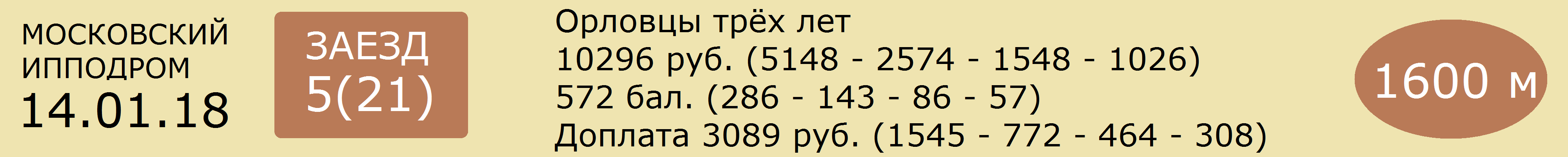 1  БРАВЫЙ ВОИН  75  вор.жер. (Вымпел - Балтика)      А.А.Казакова(в аренде у ООО «ИНТЕРВАЛ»)      2.43,0      [365дн. 3: 0 0 0 0]     14 т/о  3к М.П.ТЮРГАШКИН  [365дн. 48: 3 2 5]14.10.17  610  2.45,3(8)           М.П.Тюргашкин           Форпост Чн 2.27,3 - Казарка - Пенелопа16.09.17  542  2.43,0(6)           М.П.Тюргашкин           Белосток 2.29,1 - Каленый Меч - Казарка09.09.17  521  2.43,3(5)           М.П.Тюргашкин           Мальпа 2.21,6 - Победоносец - Гелиотроп09.07.17  365  2.47,9(4)кв.      М.П.Тюргашкин______________________________________________________________________________________2  ДУБРОВНИК  40  сер.жер. (Бересклет - Дуда)      ОАО «Московский конный завод №1"      2.34,0      [365дн. 4: 0 0 1 0]     6 т/о   2к Ю.Ю.ДРОБЫШЕВСКАЯ  [365дн. 60: 9 7 7]30.12.17  756  2.34,0(6)           Ю.Ю.Дробышевская     Македон 2.22,4 - Бранденбург - Миролюб19.11.17  684  2.37,2(3)           Ю.Ю.Дробышевская     Миролюб 2.32,7 - Покоритель - Дубровник05.11.17  657  2.40,4(5)           Ю.Ю.Дробышевская     Красногорка 2.33,8 - Король - Македон22.10.17  630  2.45,3(8)           Ю.Ю.Дробышевская     Овация 2.26,5 - Быстрина - Леонила07.10.17  591  2.50,3(6)кв.      Ю.Ю.Дробышевская______________________________________________________________________________________3  ЛЕОНИЛА  8  сер.коб. (Логотип - Летняя Жара)      А.А.Казакова(в аренде у ООО "ИНТЕРВАЛ")      2.28,0      [365дн. 8: 0 0 2 0]     14 т/о  Мн Я.С.ЛОГВИН  [365дн. 107: 17 12 8]22.10.17  630  2.28,0(3)           Е.Н.Логвина               Овация 2.26,5 - Быстрина - Леонила10.09.17  530  2.31,1(5)           М.В.Старикова           Лаверна 2.22,3 - Покорная - Победа02.09.17  507  2.36,9(3)           М.П.Тюргашкин           Вспыльчивая 2.25,7 - Бастион Чн - Леонила19.08.17  468  2.49,6(7)           М.В.Старикова           Жасмин 2.30,4 - Стрелка - Гиперборея29.07.17  413  2.38,0(7)           М.В.Старикова           Закладная Чн 2.19,3 - Прима Вере - Ласточка______________________________________________________________________________________4  ИНДОНЕЗИЯ  1.88  гн.коб. (Неаполь - Исповедь)      ООО «Кушумский конный завод»      2.20,8      [365дн. 5: 1 0 0 0]     3 т/о   Мн О.Б.ИСАЕВА  [365дн. 100: 31 24 11]24.12.17  754  2.20,8(1)           О.Б.Исаева                 Индонезия 2.20,8 - Помпея - Победоносец10.12.17  718  2.41,7(7)           И.И.Исаев                   Покоритель 2.25,0 - Липицианка - Король26.11.17  698  2.43,0(7)           И.И.Исаев                   Карамель 2.25,2 - Форпост Чн - Красавка12.11.17  679  2.55,8(8)н.х.     И.И.Исаев                   Звездочет Чн 2.26,5 - Красавка - Быстрина29.10.17  655  2.48,3(7)           И.И.Исаев                   Красавка 2.33,1 - Городня - Король______________________________________________________________________________________5  ПОБЕДОНОСЕЦ  2.8  сер.жер. (Барин - Покупка)      ООО «Алтайский конный завод»      2.22,1      [365дн. 7: 0 2 1 0]     23 т/о  Мн В.В.СУЧКОВ  [365дн. 94: 5 14 21]24.12.17  754  2.22,1(3)           В.В.Сучков                 Индонезия 2.20,8 - Помпея - Победоносец10.12.17  718  2.25,2(2)г.к с.   В.В.Сучков                 Покоритель 2.25,0 - Липицианка - Король22.10.17  639  2.35,7(6)           В.В.Сучков                 Куприн Рт 2.25,3 - Бастион Чн - Ланселот07.10.17  594  съех.                В.В.Сучков                 Отступ 2.27,4 - Лабаз - Бастион Чн23.09.17  564  2.31,9(2)           В.В.Сучков                 Кадетка 2.25,6 - Победоносец - Форпост Чн______________________________________________________________________________________6  КОРОЛЬ  40  сер.жер. (Ликвидатор - Крошка)      С.Т.Куроптева (р.в АО "Конезавод "Новотомниково")      2.33,7      [365дн. 8: 0 1 2 1]     18 т/о  3к Н.Б.МАРТЫНЯК  [365дн. 9: 0 1 2]07.01.18  8      2.48,3(7)           Н.Б.Мартыняк             Красавка 2.24,2 - Помпея - Лабаз24.12.17  746  2.33,7(7)           Н.Б.Мартыняк             Лаверна 2.20,2 - Покоритель - Казарка10.12.17  718  2.36,4(3)           Н.Б.Мартыняк             Покоритель 2.25,0 - Липицианка - Король03.12.17  717  2.38,4(4)           Н.Б.Мартыняк             Пенза Чн 2.28,6 - Лабаз - Меркурий19.11.17  683  2.34,7(3)н.х.     Н.Б.Мартыняк             Бесподобная 2-Я 2.25,5 - Бранденбург - Красногорка______________________________________________________________________________________7  МЕРКУРИЙ  7  сер.жер. (Куплет - Малайзия)      ООО «Кушумский конный завод»      2.26,7      [365дн. 11: 0 0 2 3]    3 т/о   2к И.И.ИСАЕВ  [365дн. 52: 11 3 6]24.12.17  754  2.26,7(4)           И.И.Исаев                   Индонезия 2.20,8 - Помпея - Победоносец17.12.17  733  снят                      03.12.17  717  2.32,4(3)           И.И.Исаев                   Пенза Чн 2.28,6 - Лабаз - Меркурий26.11.17  705  2.31,9(1)г.к с.   И.И.Исаев                   Пенелопа 2.31,9 - Казарка - Гиперборея12.11.17  672  2.34,8(4)           И.И.Исаев                   Иридий 2.29,6 - Гиперборея - Гелиотроп______________________________________________________________________________________8  ПЕНЗА ЧН  9  гн.коб. (Ногинск - Пальма)      ООО "Конный завод Чесменский" (в аренде у И.Д.Михайловича)      2.28,0      [365дн. 16: 1 0 0 2]    7 т/о   Мн И.Д.МИХАЙЛОВИЧ  [365дн. 128: 4 6 12]30.12.17  756  2.32,4(4)           И.Д.Михайлович         Македон 2.22,4 - Бранденбург - Миролюб24.12.17  746  2.28,0(5)           Н.А.Яченко                 Лаверна 2.20,2 - Покоритель - Казарка10.12.17  726  2.30,8(7)           И.Д.Михайлович         Жасмин 2.21,9 - Овация - Отступ03.12.17  717  2.28,6(1)           И.Д.Михайлович         Пенза Чн 2.28,6 - Лабаз - Меркурий19.11.17  684  2.44,0(4)           Н.А.Яченко                 Миролюб 2.32,7 - Покоритель - Дубровник______________________________________________________________________________________Прогноз сайта ОБегахФавориты: 4 - 5 - 7(№) Лошадь - Вероятность победы (%)4  ИНДОНЕЗИЯ - 40%,5  ПОБЕДОНОСЕЦ - 27%,7  МЕРКУРИЙ - 11%,3  ЛЕОНИЛА - 9%,8  ПЕНЗА ЧН - 8%,2  ДУБРОВНИК - 2%,6  КОРОЛЬ - 2%,1  БРАВЫЙ ВОИН - 1%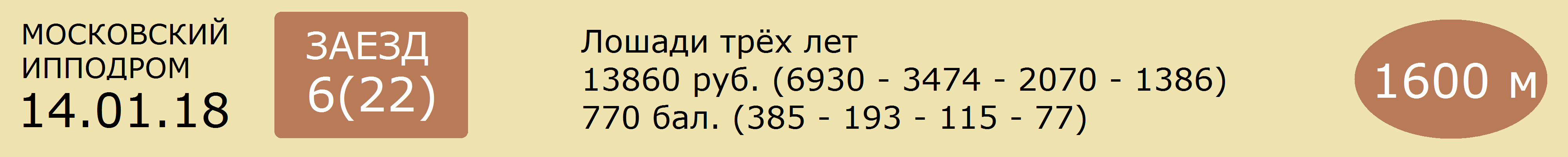 1  ГОЛЬФ СИН  6  т.-гн.жер.ам. (Фор Стронг Виндс - Голд Стар СИН)      Э.И.Мордуховича и С.А.Исаевой(р.в ООО «Конный завод »СИН")      2.12,1      [365дн. 8: 2 1 1 1]     1 т/о   Мн В.М.ПУПКО  [365дн. 132: 24 14 15]17.12.17  738  2.18,2(4)           А.Н.Дурнопьянов        Лайма Син 2.14,9 - Черногория - Платина А26.11.17  700  2.19,0(1)           В.М.Пупко                   Гольф Син 2.19,0 - Сид - Дебют Кави12.11.17  680  2.17,7(1)           В.М.Пупко                   Гольф Син 2.17,7 - Гурзуф Син - Сид22.10.17  633  2.12,1(2)           В.М.Пупко                   Флавия Тэйк Олл 2.11,4 - Гольф Син - Суздаль01.10.17  586  2.19,5(5)           А.Н.Дурнопьянов       Чива 2.17,3 - Монополистка - Брусника______________________________________________________________________________________2  АВАНГАРД ЛОК  2.7  сер.жер.рус. (Дрим Векейшен - Амазонка)      Н.Н.Болстрена (р.в ЗАО "Конный завод Локотской")      2.10,1      [365дн. 6: 2 1 1 0]     2 т/о   Мн Р.А.ГАБДРАШИТОВ  [365дн. 132: 37 28 17]30.12.17  764  2.11,1(2)           Р.А.Габдрашитов       Франческа Би 2.10,4 - Авангард Лок  Вайт Лили24.12.17  752  2.21,0(5)           А.Т.Саидов                Сид 2.17,8 - Аглая - Дольче Габана Аш22.10.17  640  2.10,1(1)           Д.А.Надин                 Авангард Лок 2.10,1 - Аляска - От Винта Рм07.10.17  593  2.25,2(6)пр.      Е.Д.Черепанова         Дафина Син 2.16,3 - Прометей Лок - Любимец16.09.17  548  2.16,6(1)           Р.А.Габдрашитов       Авангард Лок 2.16,6 - Брусника - Страна Любви______________________________________________________________________________________3  МИМОЗА ЛОК  7.5  т.-гн.коб.ам. (Масклес Янки - Май Файр Би)      ЗАО «Конный завод Локотской» (в аренде у Е.В.Кочетковой)      2.13,9      [365дн. 11: 2 0 2 2]    15 т/о  2к С.Е.ТРУФАНОВ  [365дн. 109: 18 18 14]30.12.17  764  2.29,8(7)           С.Е.Труфанов             Франческа Би 2.10,4 - Авангард Лок  Вайт Лили10.12.17  719  2.14,5(1)           С.Е.Труфанов             Мимоза Лок Паллада Лок 2.14,5 - Аглая26.11.17  697  2.17,2(4)           С.Е.Труфанов             Франческа Би 2.09,4 - Абба Син - Амадей Лок05.11.17  665  2.25,5(1)н.х.     С.Е.Труфанов             Дебют Кави 2.26,3 - Удачный Выбор - Сагайдачный15.10.17  625  2.14,4(3)           С.Е.Труфанов             Вайт Лили 2.13,1 - Абба Рм - Мимоза Лок______________________________________________________________________________________4  ДАФИНА СИН  25  гн.коб.ам. (Фор Стронг Виндс - Даугава)      С.И.Найденова (в аренде у Е.В.Полюшкиной)      2.10,3      [365дн. 6: 2 1 2 0]     18 т/о  3к Е.В.ПОЛЮШКИНА  [365дн. 13: 2 1 2]19.11.17  692  2.21,1(1)           Е.В.Полюшкина           Дафина Син 2.21,1 - Платина А - Пунта Кана "Ч"29.10.17  649  снята                                   07.10.17  593  2.16,3(1)           Е.В.Полюшкина           Дафина Син 2.16,3 - Прометей Лок - Любимец02.09.17  506  2.10,3(3)           Е.В.Полюшкина           Элис Кави 2.07,5 - Мун Лайт Рм - Дафина Син23.07.17  409  2.18,4(2)           Е.В.Полюшкина           Абба Рм 2.17,2 - Дафина Син - Монополистка______________________________________________________________________________________5  СИД  25  гн.жер.ам. (Драго Джет - Сильва)      Д.Ю.Ганина (р.в ООО "Ольховатский конный завод")      2.16,4      [365дн. 9: 2 2 1 1]     17 т/о  Мн Н.А.ПЛЕССЕР  [365дн. 68: 10 16 10]24.12.17  752  2.17,8(1)           Н.А.Плессер               Сид 2.17,8 - Аглая - Дольче Габана Аш10.12.17  730  2.19,9(1)           Н.А.Плессер               Сид 2.19,9 - Феррара Лок - Аберкромби Аш26.11.17  700  2.24,4(2)           Н.А.Плессер               Гольф Син 2.19,0 - Сид - Дебют Кави12.11.17  680  2.27,0(3)           Н.А.Плессер               Гольф Син 2.17,7 - Гурзуф Син - Сид09.09.17  527  2.27,6(5)           Н.А.Плессер               Шабат Син 2.19,2 - Здесь И Сейчас Рм - Кустом Кави______________________________________________________________________________________6  ЧЕРНОГОРИЯ  7.5  гн.коб.рус. (Гобернадор - Червонная)      А.А.Казакова(в аренде у ООО "ИНТЕРВАЛ")      2.09,9      [365дн. 12: 1 4 1 1]    14 т/о  2к Е.Н.ЛОГВИНА  [365дн. 73: 6 14 6]30.12.17  764  2.11,5(5)           Е.Н.Логвина               Франческа Би 2.10,4 - Авангард Лок  Вайт Лили17.12.17  738  2.15,7(2)           Е.Н.Логвина               Лайма Син 2.14,9 - Черногория - Платина А12.11.17  673  2.16,6(4)           Е.Н.Логвина               Лайма Син 2.15,2 - Амадей Лок - Хрусталик29.10.17  649  2.14,2(2)           Е.Н.Логвина               Вайт Лили 2.13,5 - Черногория - Паллада Син15.10.17  625  2.15,2(5)           Е.Н.Логвина               Вайт Лили 2.13,1 - Абба Рм - Мимоза Лок______________________________________________________________________________________7  ФРАНЧЕСКА БИ  2.2  гн.коб.фр. (Бейссингер Гановер - Формула Любви)      А.А.Казакова(в аренде у ООО "ИНТЕРВАЛ")      2.08,1      [365дн. 13: 2 4 1 2]    14 т/о  Мн Я.С.ЛОГВИН  [365дн. 107: 17 12 8]30.12.17  764  2.10,4(1)           Я.С.Логвин                 Франческа Би 2.10,4 - Авангард Лок  Вайт Лили26.11.17  697  2.09,4(1)           Е.Н.Логвина               Франческа Би 2.09,4 - Абба Син - Амадей Лок15.10.17  617  2.11,0(2)           Е.Н.Логвина               Кисс Оф Рейн 2.10,1 - Франческа Би - Алиса01.10.17  588  2.08,1(4)           Е.Н.Логвина               Вайт Лили 2.07,4 - Абба Рм - Паллада Лок09.09.17  520  2.08,7(2)           Я.С.Логвин                 Лебенсол Гановер 2.01,7 - Франческа Би - Паллада Лок______________________________________________________________________________________Прогноз сайта ОБегахФавориты: 7 - 2 - 1(№) Лошадь - Вероятность победы (%)7  ФРАНЧЕСКА БИ - 34%,2  АВАНГАРД ЛОК - 28%,1  ГОЛЬФ СИН - 12%,3  МИМОЗА ЛОК - 10%,6  ЧЕРНОГОРИЯ - 10%,4  ДАФИНА СИН - 3%,5  СИД - 3%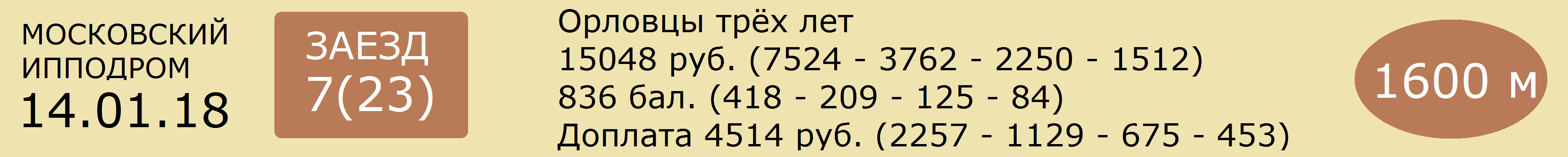 1  БАСТИОН ЧН  75  вор.жер. (Трафарет - Беспросветная)      ООО «Конный завод Чесменский» (в аренде у А.Г.Несяева)      2.25,3      [365дн. 11: 0 2 4 1]    8 т/о   Мн А.В.ТРУТНЕВ  [365дн. 31: 0 3 9]30.12.17  766  2.37,2(4)           А.В.Трутнев               Кобрин  Куприн РТ 2.25,5 - Гальваника17.12.17  735  2.27,9(3)           А.В.Трутнев               Карамель 2.22,3 - Белосток - Бастион Чн03.12.17  708  2.25,3(3)           А.В.Трутнев               Быстрина 2.22,5 - Паста Чн - Бастион Чн19.11.17  688  2.27,4(7)           А.В.Трутнев               Корсика 2.21,3 - Крушина - Белосток05.11.17  667  2.32,2(3)           А.В.Трутнев               Ланселот 2.27,0 - Быстрина - Бастион Чн______________________________________________________________________________________2  ЖАСМИН  11  вор.жер. (Бересклет - Журавка)      Н.А.Фоминой (р.в ОАО «Московский конный завод №1")      2.21,9      [365дн. 6: 2 0 1 1]     1 т/о   Мн В.М.ПУПКО  [365дн. 132: 24 14 15]24.12.17  751  съех.                 В.М.Пупко                   Закладная Чн 2.17,7 - Предмет - Пламенный10.12.17  726  2.21,9(1)           В.М.Пупко                   Жасмин 2.21,9 - Овация - Отступ22.10.17  639  2.33,4(5)           В.М.Пупко                   Куприн Рт 2.25,3 - Бастион Чн - Ланселот07.10.17  597  2.29,1(3)           В.М.Пупко                   Приз 2.20,4 - Пиар - Жасмин23.09.17  562  2.24,3(4)           В.М.Пупко                   Мальпа 2.14,3 - Корсика - Пушинка______________________________________________________________________________________3  ПАСТА ЧН  40  гн.коб. (Трафарет - Преграда)      ООО "Конный завод Чесменский" (в аренде у В.А.Шеховцова)      2.21,8      [365дн. 10: 1 1 3 1]    31 т/о  2к О.В.ШЕХОВЦОВА  [365дн. 55: 2 2 3]17.12.17  742  снята                                                        03.12.17  708  2.24,5(2)           В.А.Шеховцов             Быстрина 2.22,5 - Паста Чн - Бастион Чн29.10.17  650  2.24,3(5)           В.А.Шеховцов             Корсика 2.19,6 - Республика - Закладная Чн14.10.17  612  2.30,0(5)           В.А.Шеховцов             Смутьян 2.22,6 - Пламенный - Кадетка30.09.17  575  2.25,3(1)           В.А.Шеховцов             Паста Чн 2.25,3 - Белосток - Каплан Рт______________________________________________________________________________________4  КАРАМЕЛЬ  12  сер.коб. (Ликвидатор - Крошечка)      А.Ю.Ваваева (р.в АО «Конезавод »Новотомниково")      2.22,3      [365дн. 10: 2 1 1 3]    18 т/о  Мн Ю.В.ЧЕФРАНОВ  [365дн. 70: 7 5 10]17.12.17  735  2.22,3(1)           Ю.В.Чефранов             Карамель 2.22,3 - Белосток - Бастион Чн26.11.17  698  2.25,2(1)           Ю.В.Чефранов             Карамель 2.25,2 - Форпост Чн - Красавка29.10.17  648  2.22,7(2)           Ю.В.Чефранов             Вспыльчивая 2.22,0 - Карамел - Бесподобная 2-я14.10.17  612  2.27,2(4)           Ю.В.Чефранов             Смутьян 2.22,6 - Пламенный - Кадетка30.09.17  575  2.30,3(5)           Ю.В.Чефранов             Паста Чн 2.25,3 - Белосток - Каплан Рт______________________________________________________________________________________5  ЗАКЛАДНАЯ ЧН  4.4  сер.коб. (Лакей - Зимовка)      Н.Н.Чернышева(в аренде у К.А.Пучкова)      2.17,2      [365дн. 13: 2 2 3 1]    34 т/о  1к К.А.ПУЧКОВ  [365дн. 53: 5 5 7]30.12.17  763  2.25,6(6)           К.А.Пучков                 Вспыльчивая 2.18,6 - Корсика - Кронштадка24.12.17  751  2.17,7(1)           К.А.Пучков                 Закладная Чн 2.17,7 - Предмет - Пламенный26.11.17  703  2.17,2(3)           К.А.Пучков                 Крушина 2.16,5 - Франшиза - Закладная Чн12.11.17  677  2.21,6(2)           К.А.Пучков                 Предмет 2.20,8 - Закладная Чн - Куприн Рт29.10.17  650  2.22,7(3)           К.А.Пучков                 Корсика 2.19,6 - Республика - Закладная Чн______________________________________________________________________________________6  ЗИМУШКА  3.4  сер.коб. (Шток - Земля)      ООО "ЛАГ-Сервис+"      2.14,7      [365дн. 9: 1 1 3 0]     31 т/о  1к В.А.ШЕХОВЦОВ  [365дн. 156: 9 12 26]15.10.17  616  2.23,0(1)           В.А.Шеховцов             Зимушка 2.23,0 - Золотой Луч - Ласпис08.10.17  604  2.14,7(5)           В.А.Шеховцов             Мальпа 2.13,0 - Корсика - Ласточка17.09.17  551  2.17,0(3)           В.А.Шеховцов             Калибр 2.13,8 - Кронштадка - Зимушка26.08.17  494  2.16,3(3)           В.А.Шеховцов             Калибр 2.13,0 - Корюшка - Зимушка23.07.17  403  2.16,6(5)           В.А.Шеховцов             Золотой Луч 2.11,1 - Калибр - Корсика______________________________________________________________________________________7  КРОНШТАДКА  2.5  т.-сер.коб. (Шток - Красотка)      ООО "ЛАГ-Сервис+"      2.14,5      [365дн. 9: 2 3 1 1]     32 т/о  Мн Т.Т.ТУНГАТАРОВ  [365дн. 89: 15 20 16]30.12.17  763  2.19,1(3)           Т.Т.Тунгатаров         Вспыльчивая 2.18,6 - Корсика - Кронштадка08.10.17  604  2.14,5(4)           Т.Т.Тунгатаров         Мальпа 2.13,0 - Корсика - Ласточка17.09.17  551  2.15,5(2)           Т.Т.Тунгатаров         Калибр 2.13,8 - Кронштадка - Зимушка03.09.17  516  2.21,7(6)           Т.Т.Тунгатаров         Корсика 2.16,9 - Кобрин - Пушинка19.08.17  472  2.18,0(1)           Т.Т.Тунгатаров         Кронштадка 2.18,0 - Крушина - Смутьян______________________________________________________________________________________8  ОЧАРОВАТЕЛЬНАЯ УЛЫБКА  5  т.-сер.коб. (Улан - Олимпия)      А.Ю.Ваваева (р.в АО Конезавод "Новотомниково")      2.19,6      [365дн. 5: 0 1 0 2]     15 т/о  2к С.Е.ТРУФАНОВ  [365дн. 109: 18 18 14]30.12.17  763  2.19,6(4)           С.Е.Труфанов             Вспыльчивая 2.18,6 - Корсика - Кронштадка17.12.17  742  2.24,1(2)           С.Е.Труфанов             Смутьян 2.22,8 - Очаровательная Улыбк - Франшиза26.11.17  703  снята                                                05.11.17  660  2.23,3(4)           С.Е.Труфанов             Франшиза 2.18,1 - При - Пламенный22.10.17  629  2.19,9(5)           С.Е.Труфанов             Мальпа 2.18,2 - Ласточка - Франшиза______________________________________________________________________________________Прогноз сайта ОБегахФавориты: 7 - 6 - 5(№) Лошадь - Вероятность победы (%)7  КРОНШТАДКА - 30%,6  ЗИМУШКА - 22%,5  ЗАКЛАДНАЯ ЧН - 17%,8  ОЧАРОВАТЕЛЬНАЯ УЛЫБКА -15%,2  ЖАСМИН - 7%,4  КАРАМЕЛЬ - 6%,3  ПАСТА ЧН - 2%,1  БАСТИОН ЧН - 1%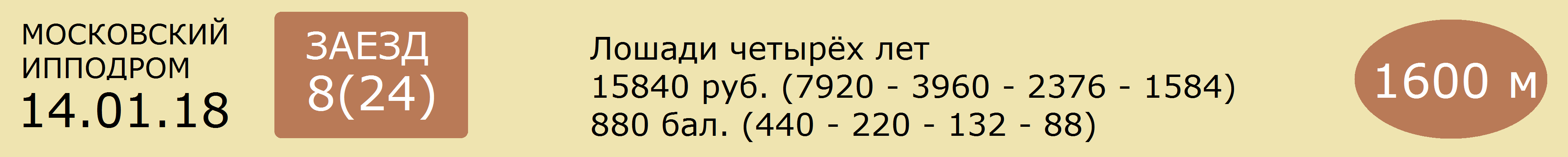 1  ЛИПУЧИЙ  12  гн.жер.ам. (Чилдресс Гановер - Ледра)      Э.И.Мордуховича и С.А Исаевой (р.в ООО "ЛАГ-Сервис+")      2.05,1      [365дн. 11: 4 1 0 3]    1 т/о   Мн В.М.ПУПКО  [365дн. 132: 24 14 15]30.12.17  760  2.09,4(4)           В.М.Пупко                   Олимпиец 2.07,3 - Мистер Лаки "Ч" - Поток10.12.17  723  2.07,8(4)           В.М.Пупко                   Севенледисдансинг 2.03,9 - Закраина Люк - Падуя Лок15.10.17  627  2.08,1(4)           В.М.Пупко                   Дринкс Эт Макис 2.06,4 - Севенледисдансинг - Олимпиец23.09.17  561  2.06,5(1)           В.М.Пупко                   Липучий 2.06,5 - Лансада - Вензель10.09.17  534  2.05,1(2)           В.М.Пупко                   Олимпиец 2.03,2 - Липучий - Алабама Син______________________________________________________________________________________2  ПАНЧЕР  12  вор.жер.рус. (Чилдресс Гановер - Пушинка)      С.В.Барабаш (р.у А.Ф.Каргина)      2.04,8      [365дн. 20: 2 3 3 3]    34 т/о  3к С.В.БАРАБАШ  [365дн. 27: 4 7 4]24.12.17  748  2.06,6(3)           В.Н.Варыгин               Викинг 2.05,4 - Форпост Люк - Панчер17.12.17  740  2.11,0(1)           С.В.Барабаш               Панчер 2.11,0 - Немезида - Олимпиец03.12.17  712  снят                                              26.11.17  702  2.08,1(4)           С.В.Барабаш               Веселый Крымчак 2.01,9 - Севенледисдансинг - Европа Лок05.11.17  661  снят                 ______________________________________________________________________________________3  ПОТОК  7.5  рыж.жер.рус. (Лоунстар Космос - Пташка)      ООО "Троицкое" (в аренде у И.А.Шарипова)      2.03,1      [365дн. 25: 1 3 5 6]    9 т/о   1к А.М.СЕВАЛЬНИКОВ  [365дн. 69: 3 10 14]30.12.17  760  2.07,6(3)           А.М.Севальников       Олимпиец 2.07,3 - Мистер Лаки "Ч" - Поток17.12.17  740  2.11,9(4)           А.М.Севальников       Панчер 2.11,0 - Немезида - Олимпиец03.12.17  712  2.08,0(4)           А.М.Севальников       Викинг 2.06,9 - Олимпиец - Немезида19.11.17  689  2.15,0(3)           А.М.Севальников       Немезида 2.14,6 - Мускат - Поток05.11.17  661  2.10,6(2)           А.М.Севальников       Немезида 2.09,8 - Поток - Философия______________________________________________________________________________________4  ОЛИМПИЕЦ  3  кар.жер.рус. (Мэйк Ит Хэппен - Осень)      Н.Н.Болстрена (р.в ООО "Прилепский ПКЗ")      2.03,2      [365дн. 21: 3 5 3 2]    2 т/о   Мн Р.А.ГАБДРАШИТОВ  [365дн. 132: 37 28 17]30.12.17  760  2.07,3(1)           Р.А.Габдрашитов       Олимпиец 2.07,3 - Мистер Лаки "Ч" - Поток17.12.17  740  2.11,3(3)           К.А.Соколова             Панчер 2.11,0 - Немезида - Олимпиец03.12.17  712  2.07,0(2)           К.А.Соколова             Викинг 2.06,9 - Олимпиец - Немезида29.10.17  651  2.08,1(4)           К.А.Соколова             Севенледисдансинг 2.06,1 - Нирвана - Трон15.10.17  627  2.07,8(3)           К.А.Соколова             Дринкс Эт Макис 2.06,4 - Севенледисдансинг - Олимпиец______________________________________________________________________________________5  АЛЛИЛУЙЯ РМ  4.2  кар.коб.рус. (Линди Лэйн - Арагва)      ОАО ПКЗ им.В.И.Чапаева (в аренде у А.Е.Калиненкова)      2.01,8      [365дн. 17: 4 4 2 2]    22 т/о  Мн В.В.ПЕТРОВ  [365дн. 49: 8 9 10]07.01.18  9      снята                                             24.12.17  749  2.08,8(3)           И.Ю.Куцё                     Севенледисдансинг 2.04,8 - Падуя Лок - Аллилуйя Рм10.12.17  723  2.09,3(6)           И.Ю.Куцё                     Севенледисдансинг 2.03,9 - Закраина Люк - Падуя Лок05.11.17  661  снят                                                15.10.17  620  2.09,4(6)           В.В.Петров                 Нирвана 2.07,9 - Тамерлан - Резидент Снб______________________________________________________________________________________6  МИСТЕР ЛАКИ "Ч"  3  т.-гн.жер.ам. (Лаки Чаки - Мисс Даймонд Лил)      Н.В.Строй (р.у В.Е.Чалова)      2.02,4      [365дн. 10: 6 3 1 0]    4 т/о   Мн А.А.ВИЛКИН  [365дн. 105: 50 22 12]30.12.17  760  2.07,3(2)           А.А.Вилкин                 Олимпиец 2.07,3 - Мистер Лаки "Ч" - Поток17.12.17  731  2.23,2(2)кв.      А.В.Попов25.06.17  325  2.03,7(2)           А.В.Попов                   Севенледисдансинг 2.01,6 - Мистер Лаки "Ч" - Дринкс Эт Макис04.06.17  290  2.02,5(1)           А.А.Вилкин                 Мистер Лаки "Ч" 2.02,5 - Аллилуйя Рм - Лепс Син07.05.17  217  2.07,5(1)           А.А.Вилкин                 Мистер Лаки "Ч" 2.07,5 - Казначей - Бирма______________________________________________________________________________________7  НЕМЕЗИДА  7.5  гн.коб.рус. (Зугин - Ниоба)      ООО "Злынский конезавод"(в аренде у М.В.Воробьевой)      2.02,9      [365дн. 18: 2 4 3 2]    25 т/о  2к С.Д.ГАВРИЛОВ  [365дн. 96: 5 12 14]07.01.18  9      снята                                                       17.12.17  740  2.11,0(2)           С.Д.Гаврилов             Панчер 2.11,0 - Немезида - Олимпиец03.12.17  712  2.07,2(3)           С.Д.Гаврилов             Викинг 2.06,9 - Олимпиец - Немезида19.11.17  689  2.14,6(1)           С.Д.Гаврилов             Немезида 2.14,6 - Мускат - Поток05.11.17  661  2.09,8(1)           С.Д.Гаврилов             Немезида 2.09,8 - Поток - Философия______________________________________________________________________________________Прогноз сайта ОБегахФавориты: 4, 6 - 5(№) Лошадь - Вероятность победы (%)4  ОЛИМПИЕЦ - 25%,6  МИСТЕР ЛАКИ "Ч" - 25%,5  АЛЛИЛУЙЯ РМ - 18%,3  ПОТОК - 10%,7  НЕМЕЗИДА - 10%,1  ЛИПУЧИЙ - 6%,2  ПАНЧЕР - 6%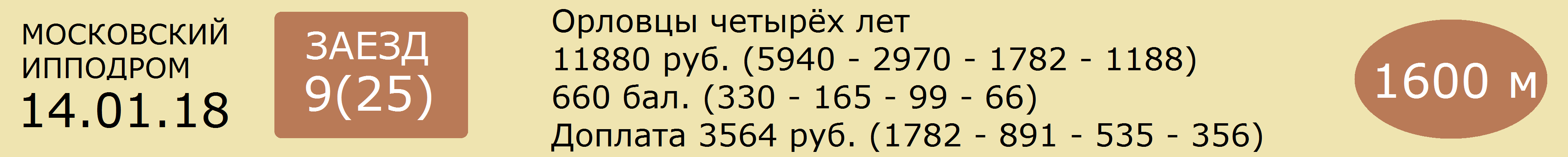 1  БУЛЬВАР  25  рыж.в сед.жер. (Вымпел - Бражница)      М.В.Воробьевой (р.у А.А.Казакова)      2.18,5      [365дн. 12: 0 1 0 1]    25 т/о  2к С.Д.ГАВРИЛОВ  [365дн. 96: 5 12 14]24.12.17  747  2.19,2(5)           С.Д.Гаврилов             Бравурная 2.13,6 - Бард - Медея17.12.17  737  2.27,6(4)л.сб.   С.Д.Гаврилов             Кровинушка 2.23,9 - Александрит - Лазурная03.12.17  715  2.18,7(2)г.к с.   С.Д.Гаврилов             Змея 2.18,5 - Удачный Шанс - Кровинушка12.11.17  681  2.18,5(2)           С.Д.Гаврилов             Барышня 2.18,5 - Бульвар - Лазурная29.10.17  644  2.29,2(6)           С.Д.Гаврилов             Бриг 2.19,5 - Лазурная - Удачный Шанс______________________________________________________________________________________2  РАШИД  15  сер.жер. (Шквал - Радужная)      О.А.Зубковой (р.в Запорожском к-з)      2.14,0      [365дн. 15: 0 1 3 0]    2 т/о   Мн Р.А.ГАБДРАШИТОВ  [365дн. 132: 37 28 17]07.01.18  13    2.23,0(2)           Р.А.Габдрашитов       Бард 2.18,4 - Рашид - Кровинушка22.10.17  632  3.22,1(5)           Е.Д.Черепанова         Нальчик 3.16,4 - Гепари - Глубинка08.10.17  603  2.14,1(3)           Е.Д.Черепанова         Фижма 2.13,5 - Колоритная - Рашид23.09.17  560  2.14,0(5)           Е.Д.Черепанова         Психология 2.11,9 - Бравурная - Белужник09.09.17  523  2.23,1(3)           Е.Д.Черепанова         Борьба 2.22,6 - Гипюр - Рашид______________________________________________________________________________________3  УДАЧНЫЙ ШАНС  40  сер.жер. (Шток - Убойная)      С.А.Лосевой (р.в ООО ПКЗ "Завиваловский")      2.20,6      [365дн. 15: 0 2 1 2]    31 т/о  1к В.А.ШЕХОВЦОВ  [365дн. 156: 9 12 26]24.12.17  747  2.23,3(6)           О.В.Шеховцова           Бравурная 2.13,6 - Бард - Медея17.12.17  737  снят                                          03.12.17  715  2.23,1(2)           В.А.Шеховцов             Змея 2.18,5 - Удачный Шанс - Кровинушка19.11.17  686  2.21,7(4)           В.А.Шеховцов             Бирюзовая 2.20,4 - Змея - Бравурная29.10.17  644  2.21,9(3)           В.А.Шеховцов             Бриг 2.19,5 - Лазурная - Удачный Шанс______________________________________________________________________________________4  МЕДЕЯ  3.4  сер.коб. (Попрёк - Медиана)      ОАО "Хреновской конный завод"      2.09,7      [365дн. 22: 2 1 3 5]    21 т/о  2к Е.Ю.ОСИПОВ  [365дн. 64: 9 10 9]24.12.17  747  2.14,3(3)           Е.Ю.Осипов                 Бравурная 2.13,6 - Бард - Медея10.12.17  729  2.20,0(4)           Е.Ю.Осипов                 Бриг 2.17,1 - Песенник - Бард19.11.17  693  2.21,4(6)           Е.Ю.Осипов                 Жизнелюб 2.14,9 - Колизей - Глубинка05.11.17  666  2.21,5(8)л.сб.    Е.Ю.Осипов                 Пунш 2.11,8 - Пальма - Медальон22.10.17  636  2.17,9(5)           Е.Ю.Осипов                 Белужник 2.13,3 - Змея - Бирюзовая______________________________________________________________________________________5  МОГУЧИЙ  5  гн.жер. (Пепел - Морзянка)      ОАО "Хреновской конный завод"      2.11,1      [365дн. 17: 1 4 2 4]    12 т/о  Мн С.А.МАТВЕЕВ  [365дн. 122: 16 19 20]30.12.17  761  2.17,5(5)           Д.О.Осипов                 Курс 2.13,3 - Пальма - Нальчик03.12.17  710  2.18,3(4)           Д.О.Осипов                 Пунш 2.11,8 - Нальчик - Колизей05.11.17  666  2.14,0(4)           С.А.Матвеев               Пунш 2.11,8 - Пальма - Медальон22.10.17  638  2.12,4(4)           С.А.Матвеев               Пальма 2.10,9 - Фижма - Оружейница14.10.17  614  2.16,7(3)           С.А.Матвеев               Неаполитанка 2.16,3 - Беретта - Могучий______________________________________________________________________________________6  БЕЛУЖНИК  2.7  вор.жер. (Бересклет - Белужница)      В.Е.Шеховцова (р.в Московском кз)      2.13,0      [365дн. 16: 2 4 1 3]    1 т/о   Мн В.М.ПУПКО  [365дн. 132: 24 14 15]24.12.17  753  2.13,3(2)           В.М.Пупко                   Жизнелюб 2.12,8 - Белужник - Бриг10.12.17  724  2.14,2(4)           В.М.Пупко                   Жизнелюб 2.13,8 - Психология - Заповедная22.10.17  636  2.13,3(1)           В.М.Пупко                   Белужник 2.13,3 - Змея - Бирюзовая08.10.17  606  2.13,5(7)           В.М.Пупко                   Гепарин 2.10,4 - Колизей - Легионер23.09.17  560  2.13,1(3)           В.М.Пупко                   Психология 2.11,9 - Бравурная - Белужник______________________________________________________________________________________7  БЕРЕТТА  3  сер.коб. (Бересклет - Белоснежка)      ОАО "Московский конный завод №1      2.10,8      [365дн. 17: 3 5 0 2]    4 т/о   3к С.В.ЕРМИЧЕВА  [365дн. 18: 3 4 2]30.12.17  759  2.18,3(2)           С.В.Ермичева             Неаполитанка 2.18,3 - Беретта - Змея03.12.17  710  2.21,6(6)           С.В.Ермичева             Пунш 2.11,8 - Нальчик - Колизей19.11.17  693  2.16,1(5)           С.В.Ермичева             Жизнелюб 2.14,9 - Колизей - Глубинка29.10.17  646  2.12,4(1)           С.В.Ермичева             Беретта 2.12,4 - Колоритная - Бравурная14.10.17  614  2.16,5(2)           С.В.Ермичева             Неаполитанка 2.16,3 - Беретта - Могучий______________________________________________________________________________________Прогноз сайта ОБегахФавориты: 6 - 7 - 4(№) Лошадь - Вероятность победы (%)6  БЕЛУЖНИК - 28%,7  БЕРЕТТА - 25%,4  МЕДЕЯ - 22%,5  МОГУЧИЙ - 15%,2  РАШИД - 5%,1  БУЛЬВАР - 3%,3  УДАЧНЫЙ ШАНС - 2%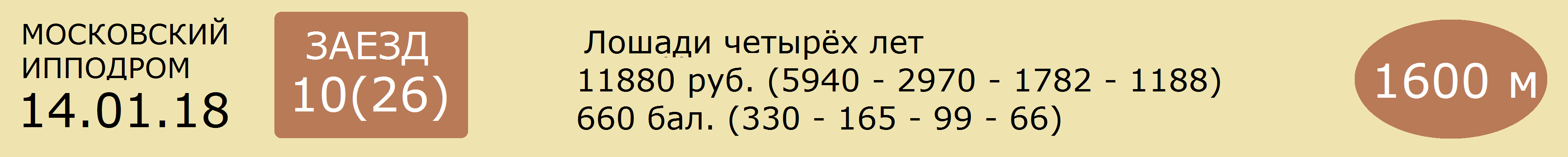 1  НЕВИЛ ЛОК  40  гн.жер.ам. (Виктори Пати - Натшел Риварко)      В.П.Бухтоярова (р.в ЗАО "Конный завод Локотской")      2.17,6      [365дн. 20: 0 0 0 1]    1 т/о   2к А.Н.ДУРНОПЬЯНОВ  [365дн. 82: 11 11 7]05.11.17  663  2.21,3(8)           А.Н.Дурнопьянов       Викинг 2.14,0 - Бэтмен - Альфа22.10.17  635  2.17,6(10)          А.Н.Дурнопьянов       Май Дарлинг 2.06,7 - Лансада - Арабеска Лок08.10.17  602  2.22,6(7)           А.Н.Дурнопьянов       Веселый Крымчак 2.09,5 - Лазурит Лок - Каспий Син30.09.17  576  2.19,1(7)           А.Н.Дурнопьянов       Антверпен Рм 2.10,4 - Поэт Лок - Северяночка17.09.17  556  2.20,4(7)           А.Н.Дурнопьянов       Эр Мачо Син 2.07,5 - Арабеска Лок - Поэт Лок______________________________________________________________________________________2  АЛЬФА  25  гн.коб.рус. (Сентер Филд - Альтамира)      И.В.Коломеец (р.в ОАО "Московский конный завод №1")      2.10,9      [365дн. 21: 0 0 4 2]    28 т/о  Мн И.В.КОЛОМЕЕЦ  [365дн. 76: 5 10 13]30.12.17  755  2.24,3(6)           И.В.Коломеец              Чунга Чанга 2.15,5 - Алабама Син - Хамелеон10.12.17  727  2.15,3(5)           С.М.Пупко                   Каспий Син 2.10,7 - Хамелеон - Бэтмен26.11.17  704  2.14,8(3)           И.В.Коломеец              Хамелеон 2.11,7 - Северяночка - Альфа12.11.17  678  2.12,2(6)           С.М.Пупко                   Севенледисдансинг 2.09,1 - Поэт Лок - Веселый Крымчак05.11.17  663  2.14,5(3)           С.М.Пупко                   Викинг 2.14,0 - Бэтмен - Альфа______________________________________________________________________________________3  ВЕНЗЕЛЬ  7  гн.жер.рус. (Нансачтинг - Вамба)      М.В.Борового (р. в Самарском кз)      2.07,7      [365дн. 17: 0 2 4 4]    23 т/о  Мн В.В.СУЧКОВ  [365дн. 94: 5 14 21]30.12.17  755  2.19,0(5)           В.В.Сучков                 Чунга Чанга 2.15,5 - Алабама Син - Хамелеон17.12.17  743  2.16,8(4)           В.В.Сучков                 Викинг 2.16,2 - Европа Лок - Лазурит Лок03.12.17  712  2.09,2(6)           В.В.Сучков                 Викинг 2.06,9 - Олимпиец - Немезида05.11.17  661  2.13,3(5)           В.В.Сучков                 Немезида 2.09,8 - Поток - Философия22.10.17  635  2.10,0(4)           В.В.Сучков                 Май Дарлинг 2.06,7 - Лансада - Арабеска Лок______________________________________________________________________________________4  АРАБЕСКА ЛОК  9  гн.коб.рус. (Крамер Бой - Алёшкина Мечта)      ЗАО "Конный завод Локотской"	      2.06,6      [365дн. 16: 1 2 2 5]    2 т/о   3к А.Т.САИДОВ  [365дн. 15: 0 2 2]30.12.17  755  2.18,8(4)           А.Т.Саидов                 Чунга Чанга 2.15,5 - Алабама Син - Хамелеон17.12.17  743  2.17,5(6)           А.Т.Саидов                 Викинг 2.16,2 - Европа Лок - Лазурит Лок03.12.17  712  2.11,9(8)           В.Н.Варыгин               Викинг 2.06,9 - Олимпиец - Немезида26.11.17  704  2.14,9(4)           А.Т.Саидов                 Хамелеон 2.11,7 - Северяночка - Альфа19.11.17  689  2.15,2(4)           А.Т.Саидов                 Немезида 2.14,6 - Мускат - Поток______________________________________________________________________________________5  МИЛЯ РМ  2.7  гн.коб.рус. (Кен Варкентин - Мимоза)      ОАО ПКЗ им.В.И.Чапаева (в аренде у А.Е.Калиненкова)      2.06,4      [365дн. 6: 2 0 1 0]     22 т/о  Мн В.В.ПЕТРОВ  [365дн. 49: 8 9 10]30.12.17  755  2.26,0(7)           И.Ю.Куцё                     Чунга Чанга 2.15,5 - Алабама Син - Хамелеон17.12.17  743  2.16,9(5)           И.Ю.Куцё                     Викинг 2.16,2 - Европа Лок - Лазурит Лок07.10.17  596  2.06,4(1)           И.Ю.Куцё                     Миля Рм 2.06,4 - Лансада - Вензель17.09.17  552  2.09,6(5)           В.В.Петров                   Падуя Лок 2.00,5 - Севенледисдансинг - Бирма03.09.17  515  2.08,0(1)           В.В.Петров                   Миля Рм 2.08,0 - Вольный Ветер - Северяночка______________________________________________________________________________________6  ЕВРОПА ЛОК  3.75  гн.коб.фр. (Китко - Улатит)      ИП Глава КФК "Барсук Т.Л. (р. у В.С.Толстопятова)      2.08,1      [365дн. 22: 2 1 4 3]    9 т/о   1к Р.П.КИСЕЛЕВ  [365дн. 78: 13 12 9]24.12.17  748  2.08,9(6)           Р.П.Киселев                Викинг 2.05,4 - Форпост Люк - Панчер17.12.17  743  2.16,4(2)           Ю.О.Тарасенко           Викинг 2.16,2 - Европа Лок - Лазурит Лок03.12.17  712  2.10,2(7)           Ю.О.Тарасенко           Викинг 2.06,9 - Олимпиец - Немезида26.11.17  702  2.08,1(3)           Ю.О.Тарасенко           Веселый Крымчак 2.01,9 - Севенледисдансинг - Европа Лок12.11.17  678  2.12,2(5)           Ю.О.Тарасенко           Севенледисдансинг 2.09,1 - Поэт Лок - Веселый Крымчак______________________________________________________________________________________7  МУСКАТ  2.7  рыж.жер.рус. (Сатир - Мальвина)      ООО "Еланский конный завод"      2.04,3      [365дн. 25: 2 3 2 4]    12 т/о  Мн С.А.МАТВЕЕВ  [365дн. 122: 16 19 20]07.01.18  9      снят                           24.12.17  748  2.31,2(7)           С.А.Матвеев               Викинг 2.05,4 - Форпост Люк - Панчер17.12.17  740  2.14,1(5)           С.А.Матвеев               Панчер 2.11,0 - Немезида - Олимпиец03.12.17  712  2.09,1(5)           С.А.Матвеев               Викинг 2.06,9 - Олимпиец - Немезида19.11.17  689  2.15,0(2)           С.А.Матвеев               Немезида 2.14,6 - Мускат - Поток______________________________________________________________________________________Прогноз сайта ОБегахФавориты: 5, 7 - 6(№) Лошадь - Вероятность победы (%)5  МИЛЯ РМ - 28%,7  МУСКАТ - 28%,6  ЕВРОПА ЛОК - 20%,3  ВЕНЗЕЛЬ - 11%,4  АРАБЕСКА ЛОК - 8%,2  АЛЬФА - 3%,1  НЕВИЛ ЛОК - 2%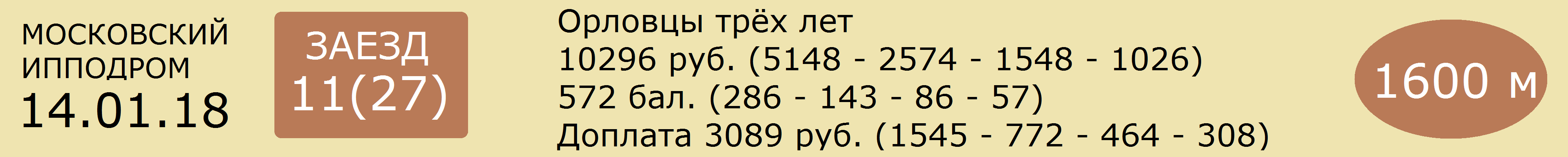 1  МАКЕДОН  3  гн.жер. (Куплет - Малибу)      ООО "Кушумский конный завод"      2.22,4      [365дн. 5: 1 0 1 0]     17 т/о  Мн А.А.ПЛЕССЕР  [365дн. 39: 2 0 2]30.12.17  756  2.22,4(1)           А.А.Плессер               Македон 2.22,4 - Бранденбург - Миролюб17.12.17  733  2.23,6(2)г.к с.   А.А.Плессер               Гальваника 2.22,7 - Покорная - Фризия03.12.17  708  2.25,3(5)           А.А.Плессер               Быстрина 2.22,5 - Паста Чн - Бастион Чн19.11.17  683  2.25,5(1)г.к с.   А.А.Плессер               Бесподобная 2-Я 2.25,5 - Бранденбург - Красногорка05.11.17  657  2.36,7(3)           А.А.Плессер               Красногорка 2.33,8 - Король - Македон______________________________________________________________________________________2  ПЕНЕЛОПА  9  сер.коб. (Попрёк - Проба)      ООО «Анненка» (р.в ОАО «Хреновской конный завод»)      2.25,9      [365дн. 4: 1 0 1 1]     17 т/о  Мн Н.А.ПЛЕССЕР  [365дн. 68: 10 16 10]24.12.17  746  снята                                                  26.11.17  705  2.31,9(1)           Н.А.Плессер               Пенелопа 2.31,9 - Казарка - Гиперборея12.11.17  672  снята                                           29.10.17  648  2.25,9(4)           Н.А.Плессер               Вспыльчивая 2.22,0 - Карамел - Бесподобная 2-я14.10.17  610  2.30,4(3)           Н.А.Плессер               Форпост Чн 2.27,3 - Казарка - Пенелопа______________________________________________________________________________________3  МИРОЛЮБ  15  гн.жер. (Лотос - Малиновка)      М.Л.Ермоленко      2.28,6      [365дн. 4: 1 0 1 1]     20 т/о  Мн А.П.ГРИШИН  [365дн. 64: 16 11 10]30.12.17  756  2.28,6(3)           А.П.Гришин                 Македон 2.22,4 - Бранденбург - Миролюб10.12.17  726  2.29,8(6)           А.П.Гришин                 Жасмин 2.21,9 - Овация - Отступ19.11.17  684  2.32,7(1)           А.П.Гришин                 Миролюб 2.32,7 - Покоритель - Дубровник29.10.17  655  2.41,4(4)           А.П.Гришин                 Красавка 2.33,1 - Городня - Король16.09.17  541  2.41,1(3)кв.      А.П.Гришин______________________________________________________________________________________4  ОТСТУП  15  т.-сер.жер. (Улан - Октава)      И.И.Алексеева (р.в АО "Конезавод "Новотомниково")      2.24,4      [365дн. 16: 1 0 1 5]    20 т/о  Мн Ю.И.КАШКОВСКАЯ  [365дн. 15: 1 0 0]07.01.18  8      снят                                  30.12.17  756  2.33,3(5)           Ю.И.Кашковская         Македон 2.22,4 - Бранденбург - Миролюб24.12.17  746  2.27,5(4)           Ю.И.Кашковская         Лаверна 2.20,2 - Покоритель - Казарка10.12.17  726  2.27,3(3)           С.А.Логовской             Жасмин 2.21,9 - Овация - Отступ26.11.17  698  2.30,3(6)           Ю.И.Кашковская         Карамель 2.25,2 - Форпост Чн - Красавка______________________________________________________________________________________5  ПОМПЕЯ  4.4  рыж.коб. (Пепел - Патока)      ОАО "Хреновской конный завод"      2.21,8      [365дн. 5: 1 2 0 0]     12 т/о  2к Д.О.ОСИПОВ  [365дн. 44: 7 9 5]07.01.18  8      2.25,6(2)           Д.О.Осипов                 Красавка 2.24,2 - Помпея - Лабаз24.12.17  754  2.21,8(2)           Д.О.Осипов                 Индонезия 2.20,8 - Помпея - Победоносец17.12.17  732  2.34,8(2)кв.      Д.О.Осипов10.09.17  539  2.26,0(6)           С.А.Матвеев               Крушина 2.15,0 - Корюшка - Приз12.08.17  450  2.28,1(1)           С.А.Матвеев               Помпея 2.28,1 - Иридий - Меркурий______________________________________________________________________________________6  ПОКОРИТЕЛЬ  7.5  сер.жер. (Куплет - Пальма)      ООО "Кушумский конный завод"      2.25,0      [365дн. 6: 1 2 0 1]     12 т/о  Мн С.А.МАТВЕЕВ  [365дн. 122: 16 19 20]24.12.17  746  2.26,2(2)           С.А.Матвеев               Лаверна 2.20,2 - Покоритель - Казарка10.12.17  718  2.25,0(1)           С.А.Матвеев               Покоритель 2.25,0 - Липицианка - Король19.11.17  684  2.34,1(2)           С.А.Матвеев               Миролюб 2.32,7 - Покоритель - Дубровник05.11.17  657  2.37,7(4)           С.А.Матвеев               Красногорка 2.33,8 - Король - Македон14.10.17  610  2.41,7(6)           С.А.Матвеев               Форпост Чн 2.27,3 - Казарка - Пенелопа______________________________________________________________________________________7  ОВАЦИЯ  9  сер.коб. (Вымпел - Округа)      АО "Конезавод Новотомниково" (в арен. у АО Сельэнергопроект)      2.25,1      [365дн. 5: 1 2 0 1]     18 т/о  Мн Е.В.ЧЕФРАНОВА  [365дн. 86: 12 18 10]30.12.17  766  снята                                                 10.12.17  726  2.25,7(2)           Е.В.Чефранова           Жасмин 2.21,9 - Овация - Отступ26.11.17  698  2.27,9(4)           Е.В.Чефранова           Карамель 2.25,2 - Форпост Чн - Красавка12.11.17  679  2.31,8(6)           Е.В.Чефранова           Звездочет Чн 2.26,5 - Красавка - Быстрина22.10.17  630  2.26,5(1)           Е.В.Чефранова           Овация 2.26,5 - Быстрина - Леонила______________________________________________________________________________________8  ГАЛЬВАНИКА  3.4  сер.коб. (Логотип - Гофра)      А.А.Казакова(в аренде у ООО "ИНТЕРВАЛ")      2.22,7      [365дн. 11: 1 1 1 3]    14 т/о  Мн Я.С.ЛОГВИН  [365дн. 107: 17 12 8]30.12.17  766  2.27,6(3)           М.П.Тюргашкин           Кобрин  Куприн РТ 2.25,5 - Гальваника17.12.17  733  2.22,7(1)           М.П.Тюргашкин           Гальваника 2.22,7 - Покорная - Фризия19.11.17  683  2.37,5(4)           М.П.Тюргашкин           Бесподобная 2-Я 2.25,5 - Бранденбург - Красногорка12.11.17  679  2.31,9(7)           М.П.Тюргашкин           Звездочет Чн 2.26,5 - Красавка - Быстрина29.10.17  648  2.33,9(8)           М.П.Тюргашкин           Вспыльчивая 2.22,0 - Карамел - Бесподобная 2-я______________________________________________________________________________________Прогноз сайта ОБегахФавориты: 1 - 8 - 5(№) Лошадь - Вероятность победы (%)1  МАКЕДОН - 25%,8  ГАЛЬВАНИКА - 22%,5  ПОМПЕЯ - 17%,6  ПОКОРИТЕЛЬ - 10%,2  ПЕНЕЛОПА - 8%,7  ОВАЦИЯ - 8%,3  МИРОЛЮБ - 5%,4  ОТСТУП - 5%